Velká písmena IVyzkoušejte si řešení následujících úloh. Odhalíte chyby v psaní velkých písmen? Nevíte si s něčím rady? Zkuste najít nápovědu v některém z videí: Psaní velkých písmen I (pro 9. tř.) Psaní velkých písmen II (pro 9. tř.)Pracovní list pro žáky, kteří se připravují na přijímací zkoušky ke studiu na víceletých gymnáziích i čtyřletých oborech středních škol, je součástí rozšíření kolekce, jejímž cílem je pomoci žákům při přípravě na jednotnou přijímací zkoušku z českého jazyka a literatury. _________________________________________________1.	Která z následujících možností obsahuje chybu v psaní velkých písmen?  A)	V jihočeských rybnících jsou kapři nejvíce zastoupenou rybou. B)	Některé oblasti Jižní Moravy zakázaly kvůli zhoršeným podmínkám rybolov.C)	Na středoevropské poměry jsou to nezvyklé dravé ryby a rybáři je nemají moc rádi.D)	Přehradní nádrž na Žatecku donedávna nikdo neznal a najednou sem jezdí kdekdo. 
	2.	Která z následujících možností obsahuje chybu v psaní velkých písmen?  A)	O Českém rybářském svazu psali v novinách i na internetu. B)	U našich německých sousedů se hodně rybaří na rýnských přítocích.C)	Tahle plevelná ryba se k nám dostala z Východní Asie nebo ze severu Sibiře. D)	Druhová pestrost lososovitých ryb v českých i moravských vodách se zvyšuje. 
3.	Která z následujících možností obsahuje chybu v psaní velkých písmen?  A)	Britští konzervativci mají z nadcházejících voleb obavy.  B)	Spory původem římských a barbarských legionářů se stupňovaly.C)	Fotbalisté ostravského baníku si v přípravě poradili s bratislavským týmem.D)	Věroučné neshody katolíků s protestantskými duchovními přerostly ve válku.
4.	Která z následujících položek na jídelním lístku je napsána správně?  A)	italská pizza margherita B)	španělský ptáček s rýží basmatiC)	Vídeňský guláš s houskovým knedlíkem D)	Bavorské klobásy s pravým Mnichovským pivem  5.	Která z následujících možností je napsána správně?  A)	italské automobily Maserati, Ferrari, Fiat B)	druhy zeleniny Brokolice, Růžičková kapusta, Petržel C)	psí plemena jezevčík, Německý ovčák, Brazilská dogaD)	houby Bedla vysoká, Hřib hnědý, Muchomůrka tygrovaná
6.	Která z následujících možností obsahuje chybu v psaní velkých písmen?  A)	V Kraji Vysočina byla zjištěna vysoká úroveň znalostí žáků.B)	Turisté si v Jižních Čechách oblíbili hlavně Lipensko a Třeboňsko.C)	Podhůří Krušných hor se postupně vyrovnává s ekologickou zátěží minulosti.D)	Mnozí houbaři považují za své lokality především na Plzeňsku, v Brdech a na Šumavě. 
7.	Které z následujících měst je napsáno chybně?  A)	Havlíčkův Brod B)	Františkovy lázně C)	Veselí nad LužnicíD)	Rokytnice v Orlických horáchŘešeníB)C)C)B)A)B)B)Co jsem se touto aktivitou naučil(a):………………………………………………………………………………………………………………………………………………………………………………………………………………………………………………………………………………………………………………………………………………………………………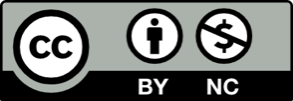 